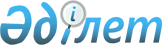 "Қазақстан Республикасы Қоршаған орта және су ресурстары министрлігінің 2014 – 2018 жылдарға арналған стратегиялық жоспары туралы" Қазақстан Республикасы Үкіметінің 2013 жылғы 31 желтоқсандағы № 1592 қаулысына өзгерістер мен толықтырулар енгізу туралыҚазақстан Республикасы Үкіметінің 2014 жылғы 8 шілдедегі № 779 қаулысы

      Қазақстан Республикасының Үкіметі ҚАУЛЫ ЕТЕДІ:



      1. «Қазақстан Республикасы Қоршаған орта және су ресурстары министрлігінің 2014 – 2018 жылдарға арналған стратегиялық жоспары туралы» Қазақстан Республикасы Үкіметінің 2013 жылғы 31 желтоқсандағы № 1592 қаулысына (Қазақстан Республикасының ПҮАЖ-ы, 2013 ж., № 89, 1096-құжат) мынадай өзгерістер мен толықтырулар енгізілсін:



      көрсетілген қаулымен бекітілген Қазақстан Республикасы Қоршаған орта және су ресурстары министрлігінің 2014 – 2018 жылдарға арналған стратегиялық жоспарында:



      «Ағымдағы ахуалды және қызметтің тиісті салаларының даму үрдісін талдау» деген 2-бөлімде:



      «1-стратегиялық бағыт. Қоршаған ортаның сапасын тұрақтандыру және жақсарту» деген 1-кіші бөлімде:



      «Дамудың негізгі параметрлері» деген 1-тармақта:

      ««Қазаэросервис» АҚ қызметінде»:

      тақырып мынадай редакцияда жазылсын:

      «Азаматтық авиацияны метеорологиялық қамтамасыз ету»;

      екінші бөлікте «2011» деген сандар «2012» деген сандармен ауыстырылсын;



      «Қоғамдастықпен өзара іс-қимылда»:

      сегізінші бөліктің екінші сөйлемі мынадай редакцияда жазылсын:

      «2013 жылы 10 мемлекеттік көрсетілетін қызметті автоматтандыру бойынша жұмыстар жүргізілді.»;



      «Негізгі проблемаларды талдау» деген 2-тармақта:

      «Қоршаған ортаға эмиссияларда»:

      бірінші бөліктің екінші сөйлемі мынадай редакцияда жазылсын:

      «Сонымен, 2013 жылдың қорытындысы бойынша рұқсат етілген ластаушы заттар шығарындыларының көлемі 3,88 млн. тоннаны, ал ластаушы заттардың төгінділері 4,88 млн. тоннаны құрады.»



      ««Қазаэросервис» АҚ қызметінде»:

      тақырып мынадай редакцияда жазылсын:

      «Азаматтық авиацияны метеорологиялық қамтамасыз ету»;



      «3-стратегиялық бағыт. Өсімдік және жануарлар дүниесін, ерекше қорғалатын табиғи аумақтарды қорғауды, өсімін молайтуды және ұтымды пайдалануды қамтамасыз ету» деген 3-кіші бөлімде:



      «Дамудың негізгі параметрлері» деген 1-тармақта:



      «Орман шаруашылығы және жануарлар әлемінде»:

      мынадай мазмұндағы екінші бөлікпен және кестемен толықтырылсын:

      «Ағаш отырғызудың жыл сайынғы көлемі 2014 жылға қарай 54 мың га. құрайды. Жергілікті атқарушы органдардың қарамағындағы мемлекеттік орман қорының аумағында, мемлекеттік ұлттық табиғи парктері (бұдан әрі – МҰТП) және мемлекеттік табиғи орман резерваттары (бұдан әрі – МТОР), Сандықтау оқу-өндірістік орман шаруашылығының (бұдан әрі – ОӨОШ) және «Жасыл аймақ» республикалық мемлекеттік кәсіпорнының аумағында ормандарды қалпына келтіру көлемі төмендегі кестеде бөлінген.                                                                   »;

      «Балық шаруашылығы» мынадай редакцияда жазылсын:

      «Балық шаруашылығы.

      Балық шаруашылығы саласындағы негізгі міндеттердің бірі табиғат қорғау заңнамасын бұзу фактілерінің алдын алу және жолын кесу болып табылады, онда бекіре тұқымдас балықтарды қорғауға ерекше көңіл бөлінеді.

      2013 жылы балық шаруашылығы инспекциялары 7 639 әкімшілік құқық бұзушылықты тіркеді, нәтижесінде сотпен 35 адам қылмыстық және 1122 адам әкімшілік жауапкершілікке тартылды. 53,2 млн. теңге сомасына айыппұлдар салынды, 43,6 млн. теңге немесе 82,0 % өндіріп алынды. Балық ресурстарына келтірілген зиян үшін 20,0 млн теңгеге талап арыз қойылды, оның 6,6 млн. теңгесі (33 %) өндіріп алынды. Есепті кезеңде құқық бұзушылардан 82,5 тонна балық, 6742 аулау құралы, жүзу құралдарының 451 бірлігі тәркіленді.

      Халықаралық және республикалық маңызы бар 344 су айдындарының және (немесе) учаскелерiнiң ішінде 152 пайдаланушыға 292 су айдыны және (немесе) учаскесі бекітілді.

      Жергілікті маңызы бар су қоймалары бойынша қазіргі бар 2742 су қоймасының 865 балық шаруашылығы ұйымдарына 1536 су қоймасы бекітіліп берілді.

      Қазақстан Республикасы Үкіметінің 2013 жылғы 15 ақпандағы № 135 қаулысына сәйкес 2013 жылға республика бойынша балық және басқа да су жануарларын аулау лимиті (Каспий теңізіндегі теңіз балықтарының түрлерін есептемегенде) – 60,6 мың. тонна бекітілді, оның ішінде 42,9 мың. тоннасы немесе 70,7 %-ы игерілді. Бұл ретте лимиттер Үкімет қаулысымен алдыңғы жылдың 15 ақпанынан бастап ағымдағы жылдың 15 ақпанына дейін бекітіледі. 2013 жылы жануарлар дүниесін пайдалану үшін түскен төлем 593,1 млн. теңгені құрады.

      Балық шаруашылығы саласындағы қызмет бағыттарының бірі балық ресурстарының табиғи және жасанды көбеюіне жағдай жасау болып табылады.

      Осыған орай, өсімін молайту кешенінің мемлекеттік кәсіпорындары 2013 жылы 158,42 млн. дана балық шабақтарын, оның ішінде 7 млн. дана бекіре тұқымдас балық шабақтарын су қоймаларына жіберді.»;



      «Негізгі проблемаларды талдау» деген 2-тармақта:

      екінші бөлік мынадай редакцияда жазылсын:

      «Балық шаруашылығының неғұрлым маңызды проблемалары:

      1) Атырау қаласындағы жұмыс істеп тұрған екі бекіре балық өсіру зауытын реконструкциялау;

      2) құнды кәсіптік балық түрлерін табиғи қайта өндіру үшін жағдайды жақсарту мақсатында негізгі трансшекаралық өзендердің сағалық, арналық және алқаптық бөлігінде жер өңдеу (түп тереңдету) жұмыстарын жүргізу қажет;

      3) Каспий итбалығы популяциясына кері әсер ететін факторларды зерделеу үшін нысаналы қаржы қаражатын көздеп, балық шаруашылығы саласында ғылыми зерттеулер жүргізу үшін қаржы қаражатының бөлінуін ұлғайту қажет;

      4) бұдан басқа, балық шаруашылығы облысаралық бассейндік инспекциялардың инспекторлық құрамы санының жеткіліксіздігі және олардың әлсіз материалдық-техникалық қамтамасыз етілуі негізгі проблемалардың бірі болып табылады;

      5) қайта өндіру кешеніндегі кәсіпорындардың өндірістік базасының тозуы;

      6) балық шаруашылығы облысаралық бассейндік инспекцияларының әлсіз материалдық-техникалық қамтамасыз етілуі;

      7) ғылыми зерттеулер жүргізуге қаржының жеткіліксіздігі;

      8) жоғары білікті кадрлармен қамтамасыз етудің жеткіліксіздігі.»;



      «Негізгі сыртқы және ішкі факторларды бағалау» деген 3-тармақта:

      «Балық шаруашылығында»:

      мынадай мазмұндағы бірінші бөлікпен толықтырылсын:

      «Балық шаруашылығының дамуына әсер ететін негізгі сыртқы және ішкі факторларға мыналар жатады:

      1) жағымсыз антропогендік және техногендік әсер;

      2) табиғи сипаттағы тәуекелдер (су ресурстары тапшылығының артуы, қолайсыз гидрологиялық режим (суы аздық), судың гидрохимиялық құрамының нашарлауы (оттекті режим).»;



      «Стратегиялық бағыттар, мақсаттар, міндеттер, нысаналы индикаторлар, іс-шаралар және нәтижелер көрсеткіштері» деген 3-бөлімде:



      «Стратегиялық бағыттар, мақсаттар, міндеттер, нысаналы индикаторлар, іс-шаралар және нәтижелер көрсеткіштері» деген 3.1-кіші бөлімде:



      «Қоршаған ортаның сапасын тұрақтандыру және жақсарту» деген

1-стратегиялық бағытта:



      «Экожүйелерді сақтау және қалпына келтіру бойынша жағдай жасау және экологиялық заңнаманың сақталуын қамтамасыз ету» деген 1.1-мақсатта:



      «Тарихи ластануларды жою, табиғи ортаны қалпына келтіру» деген 1.1.2-міндетте:

      реттік нөмірі 15-жолдың «2014 жыл» деген бағанындағы «5» деген сан «6» деген санмен ауыстырылсын;

      мынадай мазмұндағы реттік нөмірі 21-1-жолмен толықтырылсын:

      «                                                        »;

      «Қоғаммен өзара іс-қимыл салаларын кеңейту және халықаралық ынтымақтастықты нығайту» деген 1.3-мақсатта:



      «Үкіметтік емес ұйымдармен өзара іс-қимыл, тұрғындардың экологиялық ақпаратқа қол жеткізуін қамтамасыз ету және мемлекеттік қызмет көрсету сапасын арттыру» деген 1.3.1-міндетте:

      мынадай мазмұндағы реттік нөмірі 72-1-жолмен толықтырылсын:

      «                                                        »;

      «Қазақстан Республикасының төмен көміртекті дамуға және «жасыл экономикаға» көшуі жөнінде жағдай жасау» деген 1.4-мақсатта:



      «Жаңартылатын энергия көздерін дамыту» деген 1.4.2-міндетте:

      мынадай мазмұндағы реттік нөмірі 98-1-жолмен толықтырылсын:

      «                                                        »;

      «Қазақстан Республикасының су қауіпсіздігін қамтамасыз ету» деген 2-стратегиялық бағытта:



      «Су ресурстарын тиімді басқару» деген 2.2-мақсатта:



      «Сумен жабдықтау және су шаруашылығы құрылыстары жүйесін орнықты дамыту» деген 2.2.1-міндетте:

      «2014 жыл» деген бағанда:

      реттік нөмірі 110-жолдағы «24» деген сандар «26» деген сандармен ауыстырылсын;

      реттік нөмірі 111-жолдағы «4» деген сан «5» деген санмен ауыстырылсын;

      реттік нөмірі 112-жолда:

      «179» деген сандар «181» деген сандармен ауыстырылсын;

      «10» деген сандар «11» деген сандармен ауыстырылсын;



      «Өсімдік және жануарлар дүниесін, ерекше қорғалатын табиғи аумақтарды қорғауды, өсімін молайтуды және ұтымды пайдалануды қамтамасыз ету» деген 3-стратегиялық бағытта:



      «Балық, орман ресурстарын, жануарлар дүниесі ресурстарын, табиғи-қорық қорының объектілерін сақтауды, өсімін молайтуды және ұтымды пайдалануды қамтамасыз ету» деген 3.1-мақсатта:



      «Республика аумағында орманды жерлерді көбейту, орман өрттерінің алдын алу, оларды уақтылы анықтау және жою, жануарлар дүниесі ресурстарын және табиғи қорық қоры объектілерінің өсімін молайту және ұтымды пайдалану» деген 3.1.1-міндетте:

      реттік нөмірі 123-жолдың «2013 жыл» деген бағанындағы «63» деген сандар «53» деген сандармен ауыстырылсын;

      реттік нөмірі 128-жол мынадай редакцияда жазылсын:

      «                                                        »;

      мынадай мазмұндағы реттік нөмірлері 130-1, 130-2, 130-3 және 130-4-жолдармен толықтырылсын:

      «                                                        »;

      реттік нөмірлері 133 және 134-жолдар мынадай редакцияда жазылсын:

      «                                                        »;

      мынадай мазмұндағы реттік нөмірлері 136-1, 136-2 және 136-3-жолдармен толықтырылсын:

      «                                                        »;

      «Балық ресурстарын және басқа су жануарларын қорғауды және өсімін молайтуды қамтамасыз ету» деген 3.1.2-міндетте:

      реттік нөмірі 139-жол мынадай редакцияда жазылсын:

      «                                                        »;

      мынадай мазмұндағы реттік нөмірлері 143, 144 және 145-жолдармен толықтырылсын:

      «                                                              »;

      «Ведомствоаралық өзара іс-қимыл» деген 5-бөлімде:



      «Өсімдік және жануарлар дүниесін, ерекше қорғалатын табиғи аумақтарды қорғауды, өсімін молайтуды және ұтымды пайдалануды қамтамасыз ету» деген 3-стратегиялық бағытта:



      «Балық, орман ресурстарын, жануарлар дүниесі ресурстарын, табиғи-қорық қорының объектілерін сақтауды, өсімін молайтуды және ұтымды пайдалануды қамтамасыз ету» деген 3.1-мақсатта:



      «Республика аумағында орманды жерлерді көбейту, орман өрттерінің алдын алу, оларды уақтылы анықтау және жою, жануарлар дүниесі ресурстарын және табиғи-қорық қоры объектілерінің өсімін молайту және ұтымды пайдалану» деген 3.1.1-міндетте:

      «Ормандарды молықтыру және орман өсіру алаңы» деген жолдың 3-бағаны мынадай редакцияда жазылсын:

      «Орманды молықтыру және орман өсіру, орманды қорғау»;



      «Тәуекелдерді басқару» деген 6-бөлімде:

      «Сыртқы тәуекелдерде»:

      «Табиғи сипаттағы тәуекелдер (су ресурстары тапшылығының артуы, қолайсыз гидрологиялық режим (судың аз болуы), судың гидрохимиялық құрамының нашарлауы (оттекті режим), шектес мемлекеттерде балықтардың ауруы, бөтен текті түрлердің енуінен экожүйелерге кері әсер ету және т.б.)» деген жолдың 1-бағанындағы «шектес мемлекеттерде балықтардың ауруы, бөтен текті түрлердің енуінен экожүйелерге кері әсер ету және т.б.» деген сөздер алып тасталсын;



      «Бюджеттік бағдарламалар» деген 7-бөлімде:



      «Бюджеттік бағдарламалар» деген 7.1-кіші бөлімде:

      001 «Қазақстан Республикасының орнықты дамуға көшуін қамтамасыз ету, қоршаған ортаның сапасын сақтау, қалпына келтіру және жақсарту жөніндегі қызметтер» деген бюджеттік бағдарламада:

      103-кіші бағдарламада:

      тікелей нәтиже көрсеткіштері мынадай мазмұндағы жолмен толықтырылсын:

      «                                                        »;

      түпкілікті нәтиже көрсеткіштері мынадай мазмұндағы жолмен толықтырылсын:

      «                                                        »;

      тиімділік көрсеткіштері мынадай мазмұндағы жолмен толықтырылсын:

      «                                                        »;

      «2014 жыл» деген бағанда:

      «бюджеттік шығындарының көлемі, оның ішінде:» деген жолдағы «4 875 121» деген сандар «4 947 612» деген сандармен ауыстырылсын;

      «100-кіші бағдарлама бойынша» деген жолдағы «4 276 686» деген сандар «4 298 773» деген сандармен ауыстырылсын;

      «101-кіші бағдарлама бойынша» деген жолдағы «211 327» деген сандар «213 721» деген сандармен ауыстырылсын;

      «103-кіші бағдарлама бойынша» деген жолдағы «21 752» деген сандар «66 508» деген сандармен ауыстырылсын;

      «104-кіші бағдарлама бойынша» деген жолдағы «365 356» деген сандар «368 610» деген сандармен ауыстырылсын;

      006 «Гидрометеорологиялық мониторинг жүргізу» деген бюджеттік бағдарламада:

      «бюджеттік шығыстар көлемі» деген жолдың «2014 жыл» деген бағанындағы «4 878 607» деген сандар «5 059 646» деген сандармен ауыстырылсын;

      008 «Қоршаған ортаның жай-күйіне бақылау жүргізу» деген бюджеттік бағдарламада:

      «бюджеттік шығыстар көлемі» деген жолдың «2014 жыл» деген бағанындағы «2 576 649» деген сандар «2 608 328» деген сандармен ауыстырылсын;

      009 «Облыстық бюджеттерге, Астана және Алматы қалаларының бюджеттеріне қоршаған ортаны қорғау объектілерін салуға және реконструкциялауға берілетін нысаналы даму трансферттері» деген бюджеттік бағдарламада:

      тікелей нәтиже көрсеткіштері мынадай мазмұндағы жолмен толықтырылсын:

      «                                                        »;

      түпкілікті нәтиже көрсеткіштері мынадай мазмұндағы жолмен толықтырылсын:

      «                                                              »;

      «бюджеттік шығыстар көлемі» деген жолдың «2014 жыл» деген бағанындағы «2 146 842» деген сандар «2 547 883» деген сандармен ауыстырылсын;



      020 «Қазақстанда құрамында орнықты органикалық ластағыштар бар қалдықтарды жою» деген бюджеттік бағдарламада:

      «2014 жыл» деген бағанда:

      «Бюджеттік шығыстар көлемі» деген жолдағы «58 034» деген сандар «113 067» деген сандармен ауыстырылсын;

      «Бірлесіп қаржыландыру есебінен» деген жолдағы «49 950» деген сандар «76 032» деген сандармен ауыстырылсын;

      «ЖЭҚ грантының қаражаты есебінен» деген жолдағы «8 084» деген сандар «37 035» деген сандармен ауыстырылсын;



      025 «Қазақстан Республикасының аумағын климаттық ерекшеліктері бойынша аудандастыру» деген бюджеттік бағдарламада:

      «бюджеттік шығыстар көлемі» деген жолдың «2014 жыл» деген бағанындағы «91 166» деген сандар «91 164» деген сандармен ауыстырылсын;



      027 «Ормандарды сақтау және республиканың орманды аумақтарын ұлғайту» деген бюджеттік бағдарламада:

      «2014 жыл» деген бағанда:

      ««Семей орманы» МОТР ММ орман питомнигі кешенін және ағаш-тұқым станциясын құру» деген жолдағы «80,6» деген сандар «100» деген сандармен ауыстырылсын;

      «бюджеттік шығыстар көлемі» деген жолдағы «1 435 523» деген сандар «2 226 006» деген сандармен ауыстырылсын;

      «сыртқы қарыздар есебінен 004-кіші бағдарлама бойынша» деген жолдағы «497 058» деген сандар «991 138» деген сандармен ауыстырылсын;

      «республикалық бюджеттен сыртқы қарыздарды бірлесіп қаржыландыру есебінен 016-кіші бағдарлама бойынша» деген жолдағы «917 211» деген сандар «1 212 608» деген сандармен ауыстырылсын;

      «грант есебінен 018-кіші бағдарлама бойынша» деген жолдағы «21 254» деген сандар «22 260» деген сандармен ауыстырылсын;



      028 «Қазақстан Республикасында пилотты ерекше қорғалатын табиғи аумақтарда биологиялық әртүрлілік мониторингі бойынша ақпараттық жүйе әзірлеу және енгізу» деген бюджеттік бағдарламада:

      «2014 жыл» деген бағанда:

      «бюджеттік шығыстар көлемі» деген жолдағы «67 186» деген сандар «74 469» деген сандармен ауыстырылсын;

      «республикалық бюджеттен сыртқы қарыздарды бірлесіп қаржыландыру есебінен 006-кіші бағдарлама бойынша» деген жолдағы «67 186» деген сандар «74 469» деген сандармен ауыстырылсын;



      031 «Орман шаруашылығын басқару, орман ресурстары мен жануарлар әлемін сақтау және дамытуды қамтамасыз ету» деген бюджеттік бағдарламада:

      тікелей нәтиже көрсеткіштерінде:

      «Астана қаласының санитариялық қорғаныштық жасыл аймағын құру» деген жолда:

      «2015 жыл» деген бағандағы «5» деген сан «5,4» деген сандармен ауыстырылсын;

      «2016 жыл» деген бағандағы «5» деген сан «4,2» деген сандармен ауыстырылсын;

      түпкілікті нәтиже көрсеткіштерінде:

      «Астана қаласының жасыл аймағын дамыту» деген жолда:

      «2015 жыл» деген бағандағы «75» деген сандар «73,1» деген сандармен ауыстырылсын;

      «2016 жыл» деген бағандағы «80» деген сандар «75,4» деген сандармен ауыстырылсын;

      тиімділік көрсеткіштерінде:

      «2014 жыл» деген бағанда:

      «бюджеттік шығыстар көлемі, оның ішінде» деген жолдағы «13 036 495» деген сандар «13 768 771» деген сандармен ауыстырылсын;

      «100-кіші бағдарламасы бойынша» деген жолдағы «6 774 977» деген сандар «7 363 046» деген сандармен ауыстырылсын;

      «101-кіші бағдарламасы бойынша» деген жолдағы «5 495 138» деген сандар «5 626 678» деген сандармен ауыстырылсын;

      «102-кіші бағдарламасы бойынша» деген жолдағы «766 380» деген сандар «779 047» деген сандармен ауыстырылсын;



      034 «Сумен жабдықтау жүйесін, гидротехникалық құрылыстарды салу және реконструкциялау» деген бюджеттік бағдарламада:

      «2014 жыл» деген бағанда:

      тікелей нәтиже көрсеткіштерінде:

      «Жобалау-сметалық құжаттаманы әзірлеу» деген жолдағы «1» деген сан «5» деген санмен ауыстырылсын;

      «Сумен қамту жүйесін салу және реконструкциялау» деген жолда:

      «топтық су құбырлары» деген жолдағы «14» деген сандар «18» деген сандармен ауыстырылсын;

      «гидротехникалық құрылыстар» деген жолдағы «31» деген сандар «39» деген сандармен ауыстырылсын;

      түпкілікті нәтиже көрсеткіштерінде:

      «Пайдалануға беру» деген жолда:

      «топтық су құбырлары» деген жолдағы «4» деген сан «5» деген санмен ауыстырылсын;

      «гидротехникалық құрылыстар» деген жолдағы «15» деген сандар «19» деген сандармен ауыстырылсын;

      тиімділік көрсеткіштерінде:

      «Көрсетілген қызмет бірлігіне арналған орташа шығындар» деген жолда:

      «бір топтық су құбырды салу және реконструкциялау бойынша» деген жолдағы «727 634» деген сандар «649 789,2» деген сандармен ауыстырылсын;

      «бір гидротехникалық құрылысты салу және реконструкциялау бойынша» деген жолдағы «606 391» деген сандар «522 736,2» деген сандармен ауыстырылсын;

      «бір жобалау-сметалық құжаттаманы әзірлеу бойынша» деген жолдағы «114 742» деген сандар «36 178,8» деген сандармен ауыстырылсын;

      «бюджеттік шығыстар көлемі» деген жолдағы «29 099 735» деген сандар «32 263 812» деген сандармен ауыстырылсын;

      «ішкі көздер есебінен 005-кіші бағдарламасы бойынша» деген жолдағы «29 099 735» деген сандар «32 263 812» деген сандармен ауыстырылсын;



      035 «Өскемен қаласында жерасты суларын қорғау және өнеркәсіп ағындыларын тазарту объектілерін дамыту» деген бюджеттік бағдарламада:

      «2014 жыл» деген бағанда:

      тиімділік көрсеткіштерінде:

      «бір үйінді сақтау қоймасын салу бойынша» деген жолдағы «379 965» деген сандар «388 138,7» деген сандармен ауыстырылсын;

      «бюджеттік шығыстар көлемі, оның ішінде» деген жолдағы «1 270 099» деген сандар «1 346 139» деген сандармен ауыстырылсын;

      «сыртқы қарыздар есебінен 004-кіші бағдарлама бойынша» деген жолдағы «724 972» деген сандар «724 972» деген сандармен ауыстырылсын;

      «бірлесіп қаржыландыру есебінен 016-кіші бағдарлама бойынша» деген жолдағы «545 127» деген сандар «621 167» деген сандармен ауыстырылсын;



      038 «Су қорын пайдалану мен қорғауды реттеу, су шаруашылығы жүйелері мен құрылғыларының қызметін қамтамасыз ету» деген бюджеттік бағдарламада:

      «2014 жыл» деген бағанда:

      тікелей нәтиже көрсеткіштерінде:

      «Су шаруашылығы объектілеріндегі пайдалану шаралары» деген жолда:

      «республикалық меншіктегі» деген жолдағы «179» деген сандар «181» деген сандармен ауыстырылсын;

      «мемлекетаралық объектілерде» деген жолдағы «10» деген сандар «11» деген сандармен ауыстырылсын;

      тиімділік көрсеткіштерінде:

      «Су шаруашылығы объектілеріндегі пайдалану іс-шараларына арналған орташа шығындар» деген жолда:

      «республикалық меншіктегі» деген жолдағы «24 877,9» деген сандар «29 316,7» деген сандармен ауыстырылсын;

      «мемлекетаралық объектілерде» деген жолдағы «172 533,8» деген сандар «161 105,2» деген сандармен ауыстырылсын;

      «Табиғат қорғаушылық су жіберудің 1 м3 суына жұмсалатын шығындар» деген жолда:

      «2,16» деген сандар «2,2» деген сандармен ауыстырылсын;

      «өлшем бірлігі» деген баған мынадай редакцияда жазылсын:

      «млн. теңге»;

      «бюджеттік шығыстар көлемі, оның ішінде» деген жолдағы «9 531 465» деген сандар «10 482 427» деген сандармен ауыстырылсын;

      «101-кіші бағдарлама бойынша» деген жолдағы «6 178 480» деген сандар «7 078 480» деген сандармен ауыстырылсын;

      «102-кіші бағдарлама бойынша» деген жолдағы «2 899 969» деген сандар «2 950 931» деген сандармен ауыстырылсын;



      039 «Балық ресурстарын және басқа да су жануарларын сақтау және молайту» деген бюджеттік бағдарламада:

      тікелей нәтиже көрсеткіштері мынадай мазмұндағы жолмен толықтырылсын:

      «                                                        »;

      түпкілікті нәтиже көрсеткіштері мынадай мазмұндағы жолмен толықтырылсын:

      «                                                        »;

      тиімділік көрсеткіштерінде:

      «Орташа шығындар» деген жолда:

      «2014 жыл» деген бағанда:

      «1 балық өсімін өсіруге» деген жолдағы «3,55» деген сандар «3,7» деген сандармен ауыстырылсын;

      мынадай мазмұндағы жолмен толықтырылсын:

      «                                                        »;      «бюджеттік шығыстар көлемі» деген жолдағы «784 997» деген сандар «840 975» деген сандармен ауыстырылсын;



      044 «Табиғат ресурстарын жоспарлау, мониторингілеу, сақтау және тиімді пайдалану жүйесін жетілдіру» деген бюджеттік бағдарламада:

      «бюджеттік шығыстар көлемі, оның ішінде:» деген жолдағы «14 711» деген сандар «15 325» деген сандармен ауыстырылсын;

      «республикалық бюджеттен грантты бірлесіп қаржыландыру есебінен 006-кіші бағдарлама бойынша» деген жолдағы «11 250» деген сандар «11 864» деген сандармен ауыстырылсын;

      мынадай мазмұндағы бюджеттік бағдарламамен толықтырылсын:

      «                                                      »;

      «Бюджеттік шығыстар жиынтығы» деген 7.2-кіші бөлімде:

      «2014 жыл» деген бағанда:

      «Бюджеттік шығыстардың БАРЛЫҒЫ» деген жолдағы «85 699 376» деген сандар «92 359 919,00» деген сандармен ауыстырылсын;

      «ағымдағы бюджеттік бағдарламалар» деген жолдағы «40 390 168,00» деген сандар «42 572 787,00» деген сандармен ауыстырылсын;

      «бюджеттік даму бағдарламалары» деген жолдағы «45 309 208,00» деген сандар «49 787 132,00» деген сандармен ауыстырылсын.



      2. «2010 – 2014 жылдарға арналған «Жасыл даму» салалық бағдарламасын бекіту туралы» Қазақстан Республикасы Үкіметінің 2010 жылғы 10 қыркүйектегі № 924 қаулысының күші жойылды деп танылсын.



      3. Осы қаулы қол қойылған күнінен бастап қолданысқа енгізіледі және ресми жариялануға тиіс.      Қазақстан Республикасының

      Премьер-Министрі                                     К. Мәсімов
					© 2012. Қазақстан Республикасы Әділет министрлігінің «Қазақстан Республикасының Заңнама және құқықтық ақпарат институты» ШЖҚ РМК
				Облыстар және мекемелер атауларыОрманды қалпына келтіру, мың гаОрманды қалпына келтіру, мың гаОрманды қалпына келтіру, мың гаОрманды қалпына келтіру, мың гаОблыстар және мекемелер атаулары2012 ж.2013 ж.2014 ж.Ақмолабарлығы 2,7571,71,305оның ішінде себу және отырғызу арқылы2,2771,00,825Ақтөбебарлығы 0,8120,90,812оның ішінде себу және отырғызу арқылы0,8120,90,812Алматыбарлығы 4,0113,24,17оның ішінде себу және отырғызу арқылы1,180,91,18Атыраубарлығы 0,210,20,215оның ішінде себу және отырғызу арқылы0,060,060,065Шығыс Қазақстанбарлығы 1,4421,21,216оның ішінде себу және отырғызу арқылы0,570,580,59Жамбылбарлығы 6,56,56,5оның ішінде себу және отырғызу арқылы6,56,56,5Батыс Қазақстанбарлығы 0,50,50,507оның ішінде себу және отырғызу арқылы0,50,50,507Қарағандыбарлығы 0,130,20,24оның ішінде себу және отырғызу арқылы0,130,20,24Қостанайбарлығы 1,922,5оның ішінде себу және отырғызу арқылы1,381,451,55Қызылордабарлығы 23,1613,210,66оның ішінде себу және отырғызу арқылы21,1613,210,66Маңғыстаубарлығы 0,280,30,305оның ішінде себу және отырғызу арқылы0,2760,30,3Павлодарбарлығы 0,1230,30,124оның ішінде себу және отырғызу арқылы0,0230,30,024Солтүстік Қазақстанбарлығы 0,8450,80,925оның ішінде себу және отырғызу арқылы0,360,40,44Оңтүстік Қазақстанбарлығы 9,521,811,5оның ішінде себу және отырғызу арқылы5,518,27,5Баянауыл МҰТПбарлығы 0,1280,10,149оның ішінде себу және отырғызу арқылы0,1280,10,149Іле Алатауы МҰТПбарлығы 0,050,080,09оның ішінде себу және отырғызу арқылы0,050,080,09Катон Қарағай МҰТПбарлығы 0,2450,10,275оның ішінде себу және отырғызу арқылы0,120,10,15Қарқаралы МҰТПбарлығы 0,010,010,01оның ішінде себу және отырғызу арқылы0,010,010,01«Көкшетау» МҰТПбарлығы 0,2480,040,268оның ішінде себу және отырғызу арқылы0,1780,040,198«Семей орманы» МОТРбарлығы 3,113,14,1оның ішінде себу және отырғызу арқылы3,113,14,1«Epтic орманы» МОТРбарлығы 2,6382,12,928оның ішінде себу және отырғызу арқылы2,3382,12,228«Көлсай көлдері» МҰТПбарлығы0,020,030,02оның ішінде себу және отырғызу арқылы0,020,030,02Сайрам-Өгем МҰТПбарлығы0,090,090,09оның ішінде себу және отырғызу арқылы0,060,060,06Жоңғар Алатауы МҰТПбарлығы0,030,030,03оның ішінде себу және отырғызу арқылы0,030,030,03«Бурабай» МҰТПбарлығы0,030,030,03оның ішінде себу және отырғызу арқылы0,030,030,03Сандықтау ОӨОШбарлығы0,0260,010,026оның ішінде себу және отырғызу арқылы0,0160,010,016«Жасыл аймақ» РМКбарлығы5,05,05,0ЖИЫНЫ:63,7963,554,021-1Орнықты органикалық ластағыштар туралы Стокгольм конвенциясы бойынша Қазақстан Республикасының міндеттемелерін орындау жоспарын әзірлеу және іске асыруХХХХХ72-1Астана қаласында жастар үшін тегін оқу семинарларын өткізуХХХХХ98-1«Жаңартылатын энергия көздерін пайдалануды қолдау туралы» Қазақстан Республикасы Заңының шеңберінде Қазақстандағы электрленбеген елді мекендерді электр энергиямен қамтамасыз ету жөніндегі іс-шараларды іске асыруХ128Жаңа және кеңейтілген ерекше қорғалатын табиғи аумақтардың алаңыесепті деректермың га139146409436130-1Орман тұқымдарының сапасын сараптауды қамтамасыз етуXXXXX130-2Ормандардың санитариялық жай-күйін бағалауXXXXX130-3Орман тұқымы базасының объектілерін қалыптастыру, есепке алу және аттестаттау, сондай-ақ оларды күтіп ұстау XXXXX130-4Орман шаруашылығын жобалауды жүргізуXXXXX133Мекендейтін аумақтарда киіктерді қорғауды, есептеуді және мониторингтеуді ұйымдастыруХХХХХ134Мекендейтін аумақтарда сирек кездесетін және жойылып кету қаупі бар жабайы тұяқты жануарларды қорғауды, есептеуді және мониторингтеуді ұйымдастыруХХХХХ136-1Жануарлар дүниесінің объектілерін алу лимитін айқындау үшін жануарлар дүниесі объектілерін алуға биологиялық негіздеме дайындауды ұйымдастыруХХХХХ136-2Сирек кездесетін және жойылып бара жатқан жабайы тұяқты жануарларды (құлан, қарақұйрық, бұхар бұғысы) биологиялық негіздеме негізінде реинтродукциялауды ұйымдастыруХХ136-3ЕҚТА жаңаларын құру және қолданыстағылардың аумағын кеңейту жөнінде ұсыныстар енгізуХХХХ139Республикалық балық шаруашылығы су айдындарының балық шаруашылығы ресурстарын мемлекеттік есепке алуды және мониторингтеуді жүзеге асыруXXXXX143Жайық және Қиғаш өзендері балық жүру арналарында жер өндеу (түп тереңдету) жұмыстары жөніндегі іс-шаралар кешенін өткізуХХХХ144Браконьерлікті және биологиялық ресурстар объектілері мен өнімдерінің заңсыз айналымын анықтау, жолын кесу жөніндегі іс-шараларды ұйымдастыру және жүзеге асыруХХХХХ145Жылына жалпы қуатын 7 млн. данадан 12 млн. дана шабақтарына дейін жеткізе отырып, Атырау және Жайық-Атырау бекіре өсіру зауыттарын реконструкциялау жөніндегі жобаны әзірлеу және іске асыруХХХХХАумақтың экологиялық мәртебесін айқындау мақсатында зерттелген «Азғыр» және «Капустин Яр» полигондарына іргелес жатқан елді мекендердін саныбірлік40Аумақтың экологиялық мәртебесін айқындау мақсатында «Азғыр» және «Капустин Яр» полигондарына іргелес жатқан елді мекендерді зерттеу жөніндегі есептердің саныдана1Бір елді мекенді зерттеуге арналған орташа шығындармың теңге1 118,9«Жасыл арал аймағындағы Есіл өзенінде түп тереңдету жұмыстары» жобасы бойынша түп тереңдету жұмыстарын өткізу ұзақтығыкм3 559,2Жасыл арал аймағындағы Есіл өзенінің түбін үш метрге дейін тазартум3415 927, 3Коммуналдық меншіктен республикалық меншікке берілген мүліктің саныбірлік586Коммуналдық меншіктен республикалық меншікке берілген күтіп ұсталатын және және сақталған мүліктің саны бірлік586коммуналдық меншіктен республикалық меншікке берілген мүлікті күтіп ұстауға және сақтауғабірлік56,2Бюджеттік бағдарлама029 «Облыстық бюджеттерге, Астана және Алматы қалаларының бюджеттеріне жаңартылатын энергия көздерін қолдауға берілетін нысаналы ағымдағы трансферттер» 029 «Облыстық бюджеттерге, Астана және Алматы қалаларының бюджеттеріне жаңартылатын энергия көздерін қолдауға берілетін нысаналы ағымдағы трансферттер» 029 «Облыстық бюджеттерге, Астана және Алматы қалаларының бюджеттеріне жаңартылатын энергия көздерін қолдауға берілетін нысаналы ағымдағы трансферттер» 029 «Облыстық бюджеттерге, Астана және Алматы қалаларының бюджеттеріне жаңартылатын энергия көздерін қолдауға берілетін нысаналы ағымдағы трансферттер» 029 «Облыстық бюджеттерге, Астана және Алматы қалаларының бюджеттеріне жаңартылатын энергия көздерін қолдауға берілетін нысаналы ағымдағы трансферттер» 029 «Облыстық бюджеттерге, Астана және Алматы қалаларының бюджеттеріне жаңартылатын энергия көздерін қолдауға берілетін нысаналы ағымдағы трансферттер» 029 «Облыстық бюджеттерге, Астана және Алматы қалаларының бюджеттеріне жаңартылатын энергия көздерін қолдауға берілетін нысаналы ағымдағы трансферттер» 029 «Облыстық бюджеттерге, Астана және Алматы қалаларының бюджеттеріне жаңартылатын энергия көздерін қолдауға берілетін нысаналы ағымдағы трансферттер» Сипаттамасы Мемлекетпен жеке тұтынушылардың қазақстандық өндірушілерден жаңартылатын энергия көздерін (ЖЭК) пайдалану бойынша қондырғыларды сатып алуға жұмсаған шығынының бір бөлігінің өтелуі – жеке тұтынушыларға жаңартылатын энергия көздерін пайдалану бойынша қондырғыларды пайдалануға енгізгеннен кейін қуаттылығы бес киловаттан артық емес ЖЭК пайдалану бойынша қондырғыларының құнынан елу пайыз көлемінде атаулы көмек ұсыну. 

Орталықтандырылған электрмен жабдықтау экономикалық тұрғыдан тиімсіз үй шаруашылықтардың электрмен жабдықтау шарттарын жақсарту, жаңартылатын энергия көздерін дамыту арқылы қоршаған ортаның экологиялық жай-күйін жақсартуМемлекетпен жеке тұтынушылардың қазақстандық өндірушілерден жаңартылатын энергия көздерін (ЖЭК) пайдалану бойынша қондырғыларды сатып алуға жұмсаған шығынының бір бөлігінің өтелуі – жеке тұтынушыларға жаңартылатын энергия көздерін пайдалану бойынша қондырғыларды пайдалануға енгізгеннен кейін қуаттылығы бес киловаттан артық емес ЖЭК пайдалану бойынша қондырғыларының құнынан елу пайыз көлемінде атаулы көмек ұсыну. 

Орталықтандырылған электрмен жабдықтау экономикалық тұрғыдан тиімсіз үй шаруашылықтардың электрмен жабдықтау шарттарын жақсарту, жаңартылатын энергия көздерін дамыту арқылы қоршаған ортаның экологиялық жай-күйін жақсартуМемлекетпен жеке тұтынушылардың қазақстандық өндірушілерден жаңартылатын энергия көздерін (ЖЭК) пайдалану бойынша қондырғыларды сатып алуға жұмсаған шығынының бір бөлігінің өтелуі – жеке тұтынушыларға жаңартылатын энергия көздерін пайдалану бойынша қондырғыларды пайдалануға енгізгеннен кейін қуаттылығы бес киловаттан артық емес ЖЭК пайдалану бойынша қондырғыларының құнынан елу пайыз көлемінде атаулы көмек ұсыну. 

Орталықтандырылған электрмен жабдықтау экономикалық тұрғыдан тиімсіз үй шаруашылықтардың электрмен жабдықтау шарттарын жақсарту, жаңартылатын энергия көздерін дамыту арқылы қоршаған ортаның экологиялық жай-күйін жақсартуМемлекетпен жеке тұтынушылардың қазақстандық өндірушілерден жаңартылатын энергия көздерін (ЖЭК) пайдалану бойынша қондырғыларды сатып алуға жұмсаған шығынының бір бөлігінің өтелуі – жеке тұтынушыларға жаңартылатын энергия көздерін пайдалану бойынша қондырғыларды пайдалануға енгізгеннен кейін қуаттылығы бес киловаттан артық емес ЖЭК пайдалану бойынша қондырғыларының құнынан елу пайыз көлемінде атаулы көмек ұсыну. 

Орталықтандырылған электрмен жабдықтау экономикалық тұрғыдан тиімсіз үй шаруашылықтардың электрмен жабдықтау шарттарын жақсарту, жаңартылатын энергия көздерін дамыту арқылы қоршаған ортаның экологиялық жай-күйін жақсартуМемлекетпен жеке тұтынушылардың қазақстандық өндірушілерден жаңартылатын энергия көздерін (ЖЭК) пайдалану бойынша қондырғыларды сатып алуға жұмсаған шығынының бір бөлігінің өтелуі – жеке тұтынушыларға жаңартылатын энергия көздерін пайдалану бойынша қондырғыларды пайдалануға енгізгеннен кейін қуаттылығы бес киловаттан артық емес ЖЭК пайдалану бойынша қондырғыларының құнынан елу пайыз көлемінде атаулы көмек ұсыну. 

Орталықтандырылған электрмен жабдықтау экономикалық тұрғыдан тиімсіз үй шаруашылықтардың электрмен жабдықтау шарттарын жақсарту, жаңартылатын энергия көздерін дамыту арқылы қоршаған ортаның экологиялық жай-күйін жақсартуМемлекетпен жеке тұтынушылардың қазақстандық өндірушілерден жаңартылатын энергия көздерін (ЖЭК) пайдалану бойынша қондырғыларды сатып алуға жұмсаған шығынының бір бөлігінің өтелуі – жеке тұтынушыларға жаңартылатын энергия көздерін пайдалану бойынша қондырғыларды пайдалануға енгізгеннен кейін қуаттылығы бес киловаттан артық емес ЖЭК пайдалану бойынша қондырғыларының құнынан елу пайыз көлемінде атаулы көмек ұсыну. 

Орталықтандырылған электрмен жабдықтау экономикалық тұрғыдан тиімсіз үй шаруашылықтардың электрмен жабдықтау шарттарын жақсарту, жаңартылатын энергия көздерін дамыту арқылы қоршаған ортаның экологиялық жай-күйін жақсартуМемлекетпен жеке тұтынушылардың қазақстандық өндірушілерден жаңартылатын энергия көздерін (ЖЭК) пайдалану бойынша қондырғыларды сатып алуға жұмсаған шығынының бір бөлігінің өтелуі – жеке тұтынушыларға жаңартылатын энергия көздерін пайдалану бойынша қондырғыларды пайдалануға енгізгеннен кейін қуаттылығы бес киловаттан артық емес ЖЭК пайдалану бойынша қондырғыларының құнынан елу пайыз көлемінде атаулы көмек ұсыну. 

Орталықтандырылған электрмен жабдықтау экономикалық тұрғыдан тиімсіз үй шаруашылықтардың электрмен жабдықтау шарттарын жақсарту, жаңартылатын энергия көздерін дамыту арқылы қоршаған ортаның экологиялық жай-күйін жақсартуМемлекетпен жеке тұтынушылардың қазақстандық өндірушілерден жаңартылатын энергия көздерін (ЖЭК) пайдалану бойынша қондырғыларды сатып алуға жұмсаған шығынының бір бөлігінің өтелуі – жеке тұтынушыларға жаңартылатын энергия көздерін пайдалану бойынша қондырғыларды пайдалануға енгізгеннен кейін қуаттылығы бес киловаттан артық емес ЖЭК пайдалану бойынша қондырғыларының құнынан елу пайыз көлемінде атаулы көмек ұсыну. 

Орталықтандырылған электрмен жабдықтау экономикалық тұрғыдан тиімсіз үй шаруашылықтардың электрмен жабдықтау шарттарын жақсарту, жаңартылатын энергия көздерін дамыту арқылы қоршаған ортаның экологиялық жай-күйін жақсартуБюджеттік бағдарламаның түрімазмұнына байланыстымазмұнына байланыстымазмұнына байланыстымазмұнына байланыстытрансферттерді және бюджеттік субсидияларды берутрансферттерді және бюджеттік субсидияларды берутрансферттерді және бюджеттік субсидияларды берутрансферттерді және бюджеттік субсидияларды беруБюджеттік бағдарламаның түрііске асыру тәсіліне байланыстыіске асыру тәсіліне байланыстыіске асыру тәсіліне байланыстыіске асыру тәсіліне байланыстыжекежекежекежекеБюджеттік бағдарламаның түріағымдағы/дамуағымдағы/дамуағымдағы/дамуағымдағы/дамуағымдағыағымдағыағымдағыағымдағыБюджеттік бағдарлама іс-шаралары мен көрсеткіштерінің атауыөлшем бірлігіесепті кезеңесепті кезеңжоспарлы кезеңжоспарлы кезеңжоспарлы кезеңжобаланатын 2017 жылжобаланатын 2018 жылБюджеттік бағдарлама іс-шаралары мен көрсеткіштерінің атауыөлшем бірлігі2012 жыл (есеп)2013 жыл (ағымдағы жоспары)2014 жыл2015 жыл2016 жылжобаланатын 2017 жылжобаланатын 2018 жыл123456789тікелей нәтиже көрсеткіштеріКөрсетілген мемлекеттік атаулы көмекті ескере отырып сатып алынған ЖЭК пайдалану бойынша пайдалануға берілген қондырғылардың саны дана32Түпкілікті нәтиже көрсеткіштеріЖЭК пайдалану есебінен электр энергиясына рұқсат алған үй шаруашылықтарының саныдана32Тиімділік көрсеткіштеріБір қондырғыны сатып алуға жұмсалған шығындарды өтеудің орташа сомасымың теңге2215бюджеттік шығыстар көлемімың теңге70880